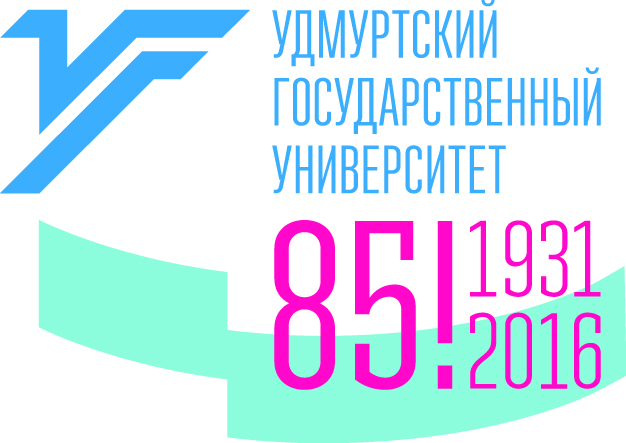 ДОБРО ПОЖАЛОВАТЬ В УДГУ – ВЕДУЩИЙ КЛАССИЧЕСКИЙ ВУЗ УДМУРТИИ!______________________________________________________________________________________                                      					Фамилия, имя, отчествоИдентификатор_______________Заполняет технический секретарь приемной комиссииЗАЯВЛЕНИЕ О ПРИЕМЕ НА ОБУЧЕНИЕВ ФГБОУ ВО «УДМУРТСКИЙ ГОСУДАРСТВЕННЫЙ УНИВЕРСИТЕТ» «_____» ___________________ 20__ г. 							         ________________________(подпись абитуриента)Подпись технического секретаря приемной комиссии 		         _______________           _________________________                                                              			      	 (подпись)                                  (Фамилия)Сообщаю сведения о себе в соответствии с п. 22 Порядка приема на обучение по образовательным программам среднего профессионального образования, утвержденного Приказом Министерства образования и науки РФ от 23 января 2014 г. № 36:Фамилия, имя, отчество: ________________________________________________________________________________________________________________________________________________________________________________________________Дата рождения: _____________________________Реквизиты документа, удостоверяющего личность, когда и кем выдан: ______________________________________________ __________________________________________________________________________________________________________Мобильный телефон: ___________________________________, Телефон  родителя___________________________________, E-Mail: _________________________________________ Предыдущий уровень образования:           Основное общее образование            Среднее общее образованиеСведения о документе об образовании и(или) квалификации: _______________________________________________________________________________________________________________________________________________________________Иностранный язык: Английский 	Немецкий 	Французский 		Испанский 		не изучал Нуждаемость в предоставлении общежития: Да   Нет  						___________________(подпись абитуриента)Необходимо создание специальных условий при проведении вступительных испытаний в связи с инвалидностью или ограниченными возможностями здоровья: Да   Нет  		_____________________	   	  	 (подпись абитуриента)Моей подписью заверяются следующие сведения:Среднее профессиональное образование буду получатьвпервые  / не впервые  									_____________________	   	  	 (подпись абитуриента)С копиями лицензии на осуществление образовательной деятельности, свидетельства о государственной аккредитации образовательной деятельности по образовательным программам и приложения к ним по выбранным специальностям, а также с правилами приема ознакомлен(а) (в том числе черезинформационные системы общего пользования):		                                                        		_____________________   	(подпись абитуриента)Ознакомлен(а) с отсутствием государственной аккредитации образовательных программ  по специальностям 21.02.01 «Разработка и эксплуатация нефтяных и газовых месторождений» и 54.02.01 «Дизайн (по отраслям)»				_____________________   	(подпись абитуриента)С датой предоставления оригинала документа об образовании и(или) квалификации ознакомлен(а) (в том числе черезинформационные системы общего пользования)   						_____________________ 	 (подпись абитуриента)Согласие на обработку персональных данныхЯ, ____________________________________________________________________, даю свое согласие ФГБОУ ВО «Удмуртский государственный университет» (г. Ижевск, ул. Университетская, 1):1) на сбор, систематизацию, накопление, хранение, уточнение (обновление, изменение), использование,    распространение (в том числе передачу), обезличивание, блокировку и уничтожение, в том числе с помощью средств автоматизации, своих   персональных данных (фамилия, имя, отчество; год, месяц, дата и место рождения; паспортные данные; место жительства; сведения об образовании; прочие сведения, предусмотренные действующим законодательством и локальными правовыми актами ФГБОУ ВО «УдГУ»);2) на передачу своих персональных данных третьим лицам в соответствии с действующим законодательством и заключаемыми договорами;3) на включение в общедоступные источники персональных данных следующие сведения о себе: ФИО, наименование факультета (филиала, института), сведения о группе, номер группы, образовательная программа;4) на получение посредством использования телефонной связи, в том числе в виде коротких текстовых сообщений на мобильный (сотовый) телефон, и по электронной почте информации о мероприятиях, проводимых ФГБОУ ВО «УдГУ», условиях, сроках и правилах поступления в ФГБОУ ВО «УдГУ» на бюджетные и платные места.Обработка персональных данных осуществляется в целях организации приема в Удмуртский государственный университет; обеспечения учебного процесса; моего трудоустройства; получения копий (дубликатов) моих документов об образовании; подтверждения третьим лицам факта моего обучения в ФГБОУ ВО «УдГУ»; сообщения третьим лицам сведений о моей успеваемости, а также сведений о занятости и трудоустройстве студентов и выпускников ФГБОУ ВО «УдГУ»; в иных целях, предусмотренных законодательством.Свое согласие я даю на срок с момента обработки персональных данных до передачи их в архив. Я уведомлен(а) Удмуртским государственным университетом о праве на отзыв моего согласия на обработку моих персональных данных путем подачи личного заявления на имя ректора или иного уполномоченного им лица. В этом случае  Удмуртский государственный университет прекращает обработку персональных данных и уничтожает  персональные данные в срок, не превышающий семи рабочих дней с даты поступления моего отзыва.С действующим законодательством и локальными правовыми актами Удмуртского государственного университета в области защиты персональных данных я ознакомлен(а).												_____________________   (подпись абитуриента)Специальность(и), для обучения по которым абитуриент планирует поступать, и формы получения образования Условия обученияУсловия обученияСпециальность(и), для обучения по которым абитуриент планирует поступать, и формы получения образования В рамках контрольных цифр приема В рамках мест по договорам об оказании платных образовательных услуг1Специальность среднего профессионального образования:____________________________________________________________________________________________________________________________Форма получения образования:                                 Очная                                                  Заочная                                               Очно-заочная     ___________________________________________________________________________________________________________________________2Специальность среднего профессионального образования:____________________________________________________________________________________________________________________________Форма получения образования:                                 Очная                                                  Заочная                                               Очно-заочная     ___________________________________________________________________________________________________________________________3Специальность среднего профессионального образования:____________________________________________________________________________________________________________________________Форма получения образования:                                 Очная                                                  Заочная                                               Очно-заочная     ___________________________________________________________________________________________________________________________4Специальность среднего профессионального образования:____________________________________________________________________________________________________________________________Форма получения образования:                                 Очная                                                  Заочная                                               Очно-заочная     ___________________________________________________________________________________________________________________________